Zeměpis 7. třída.-.náhradní práce na 11. 6.CESTOVATELSKÝ DENÍK – den 5.Dnes se vydáme na jihozápad Čech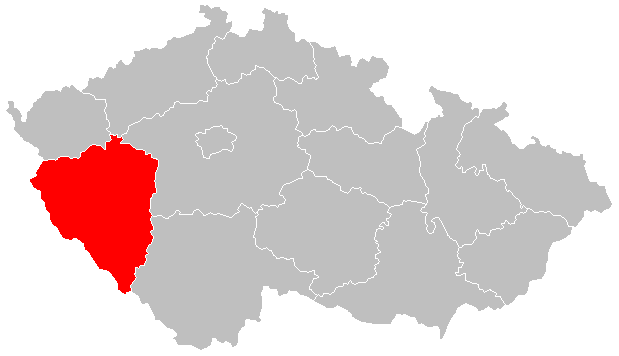 Zde máte nápovědy:1.Tady je poloha kraje: 2. Povrch kraje je převážně hornatý – najdeme zde mimo jiné i část pohoří Šumava3. Krajské město leží na soutoku čtyř řek - Úhlavy, Úslavy, Mže a Radbuzy a jejich spojením vzniká řeka Berounka4. V květnu 1945 osvobodila toto krajské město Americká armáda5. S tímto krajem je spojené toto: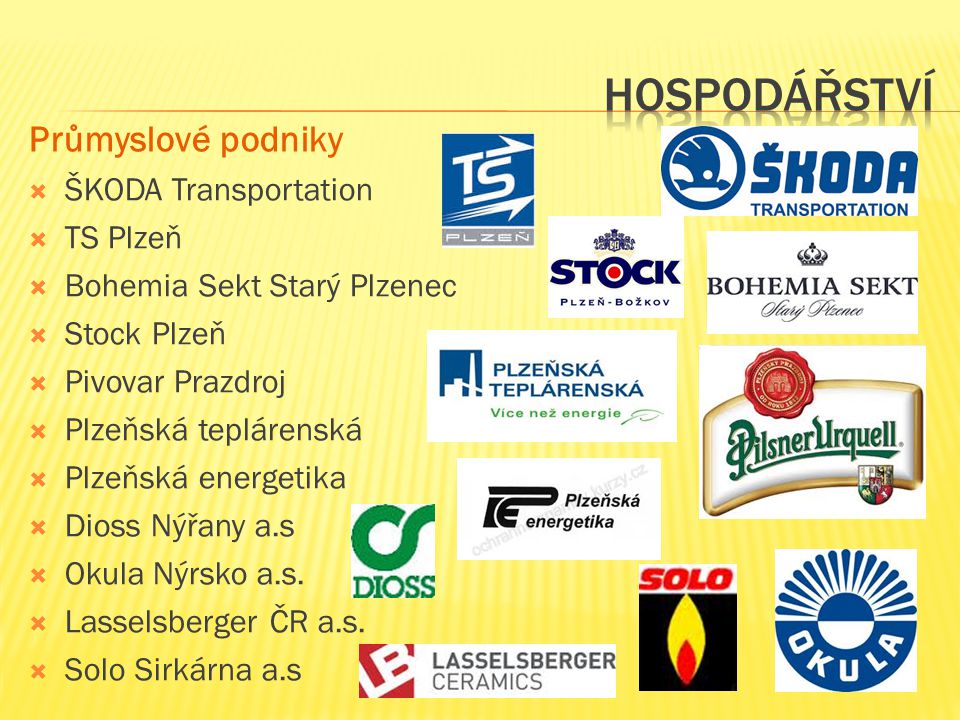 
Takže už je jasné, ve kterém kraji jsme dnes byli?  Kraj__________________________________Krajské město: ________________________________Napiš 2 historické památky tohoto kraje: _________________________________________________________Hezký den nejen na cestě po ČR přej M. Kárníková Zdroje: https://slideplayer.cz/slide/1985536/https://cs.m.wikipedia.org/wiki/Soubor:2004_Plzensky_kraj.png – autor: Hustoles